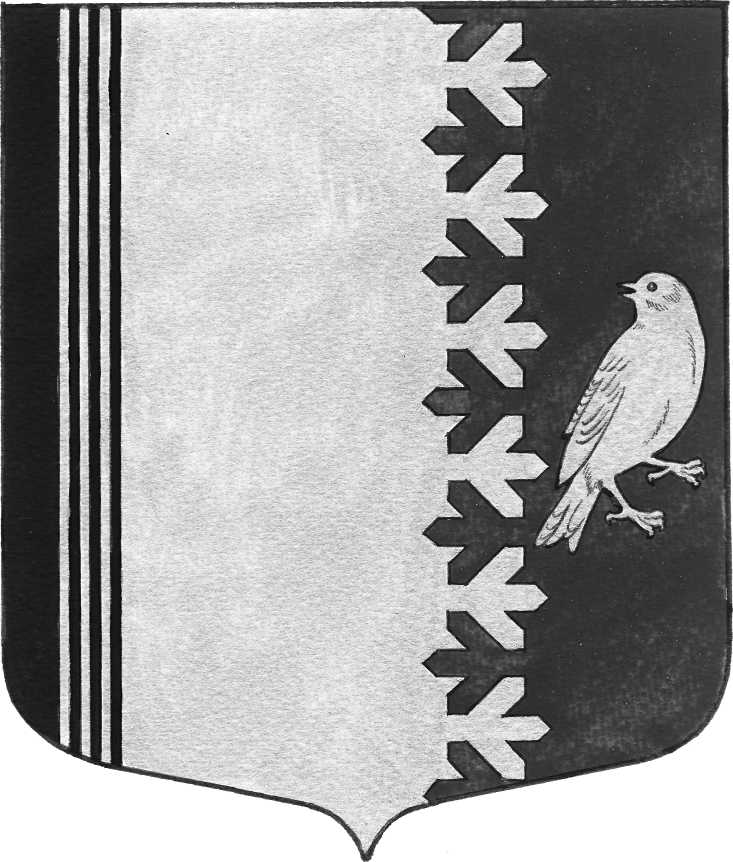   АДМИНИСТРАЦИЯ   МУНИЦИПАЛЬНОГО  ОБРАЗОВАНИЯШУМСКОЕ  СЕЛЬСКОЕ ПОСЕЛЕНИЕКИРОВСКОГО МУНИЦИПАЛЬНОГО  РАЙОНАЛЕНИНГРАДСКОЙ  ОБЛАСТИП О С Т А Н О В Л Е Н И  Еот  12  мая 2015 года  № 121Об  окончании отопительного сезона           Руководствуясь «Правилами  подготовки  и проведения  отопительного  сезона в Ленинградской области»,  утвержденными постановлением Правительства Ленинградской области  от 19.06.2008 года № 177:   1. Директору МУП «Северное Сияние» прекратить периодическое протапливание  жилых домов, детских,   лечебных,   школьных   учреждений и прочих зданий с  12 мая  2015  года.Глава администрации                                                                   Ю.С. ИбрагимовРазослано: дело,  МУП «Северное Сияние».